Ubezpieczania Ford Mustang - poszukaj oszczędności w swoim OCNa Ceneo można porównać również OC!Ubezpieczenia Ford Mustang - niezbędny kosztKażda osoba pragnąć posiadać samochód, powinna zdawać sobie sprawę, z jakimi kosztami się to wiążę. Oprócz napraw, paliwa i parkingu, konieczne jest również OC. Jest to jeden z najważniejszych kroków. Jednocześnie nieliczni decydują się na wykupienie nieobowiązkowego AC. Tym niemniej, warto wiedzieć, jak wybrać dobre OC i na co powinno się zwrócić uwagę, by wybrać dobrą ofertę. Ford Mustang jest samochodem, który również może zostać uszkodzony, dlatego ważne są ubezpieczania Ford Mustang.Ubezpieczenia Ford Mustang - obowiązek każdego posiadaczaNiezależnie od posiadanego samochodu, ubezpieczenie odpowiedzialności cywilnej jest obowiązkowe dla każdego samochodu. Reguluje to ustawa z 2003 roku, która to mówi, że dzięki posiadanemu OC, poszkodowany w wypadku komunikacyjnym może otrzymać zwrot szkody. OC działa nie tylko w Polsce, ale również na terenie Unii Europejskiej i Europejskiego Obszaru Gospodarczego. Musi je mieć także Ford Mustang, dlatego zachęcamy do sprawdzenia Ubezpieczenia Ford Mustang.Cena ubezpieczenia? Wysoka czy niska?Ceny ubezpieczenia są rozmaite. Można znaleźć bardzo wysokie, jak i bardzo tanie ubezpieczania Ford Mustang. Na Ceneo możesz porównać rozmaite oferty i wybrać te warunki, które Wam odpowiadają.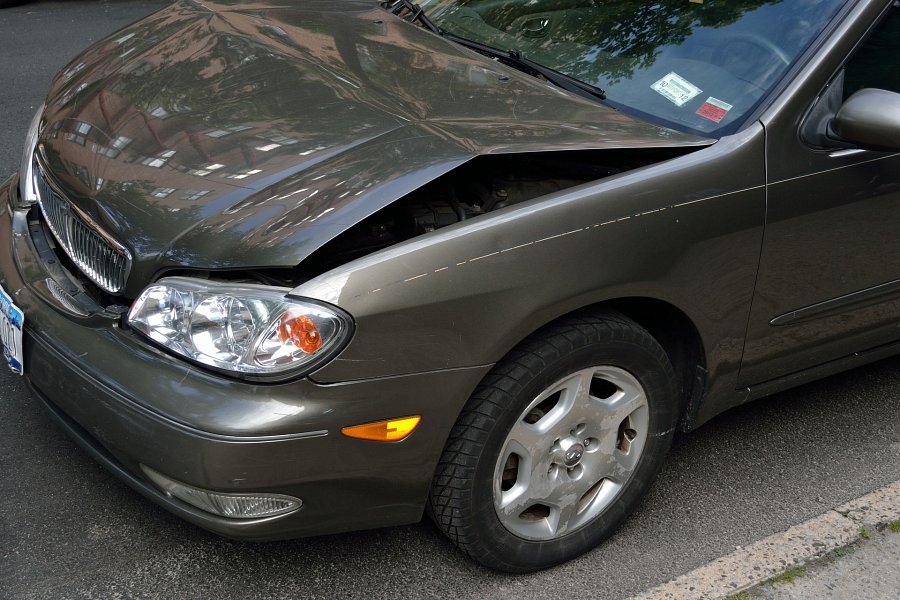 